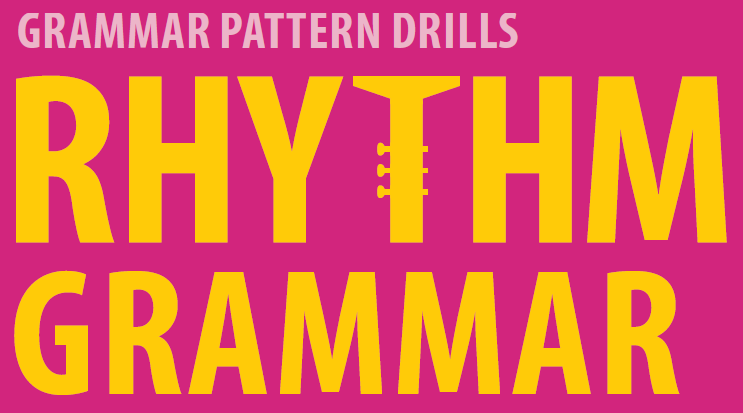 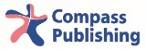 Unit 1Mini Quiz1. We can’t play soccer.2. You can’t draw pictures.Step 1A.1. negative2. positive3. negative4. positive5. negative6. positiveB.1. No, he can’t.2. Yes, they can.3. Yes, I can.4. No, she can’t.Step 2A.1. She can bake bread.2. It can sing.3. We can’t act.4. They can catch a ball.5. You can’t dance.6. He can’t win the race.7. They can’t see the bear.8. I can make ice cream.9. We can’t chew the meat.10. I can’t find my pencil. B. 1. Yes, I can. / No, I can’t.2. Yes, she can. / No, she can’t.3. Yes, he can. / No, he can’t.4. Yes, they can. / No, they can’t.5. Yes, he can. / No, he can’t.6. Yes, she can. / No, she can’t.7. Yes, he can. / No, he can’t.8. Yes, they can. / No, they can’t.9. Yes, it can. / No, it can’t.10. Yes, she can. / No, she can’t.Step 3A.1. It can swim. 2. She can snowboard. 3. You can build a snowman. 4. He can cook fried rice. 5. They can speak Japanese. 6. You can do Taekwondo. 7. He can play chess. 8. She can play dodgeball. 9. They can bake a cake. 10. It can dig a hole. B. 1. OK2. She can’t play the game.3. Can he find his key?4. OK5. OK6. OK7. I can’t lift the box.8. OK9. OK10. OKUnit 2Mini Quiz1. I’m doing my homework.2. They’re flying a kite.Step 1A. 1. visiting2. washing3. reading4. going5. runningB.1. are2. is3. am4. are5. areStep 2A. 1. b2. a3. c4. a5. c6. b7. c8. c9. c10. aB.1. I am doing my homework.2. We’re playing a game.3. Sarah is taking a shower.4. They’re meeting their friend.5. It’s taking a nap.6. You’re brushing your hair.7. Sam’s going to the mall.8. We are playing football.9. He’s walking his dog.10. It’s snowing.Step 3A.1. He is learning Japanese.2. They are doing math.3. He is combing his hair.4. We are making sandwiches.5. My brothers are fighting.6. You are using my pen.7. I am buying books.8. Jen is setting the table.9. Steve and Tom are skiing.10. Dad is feeding the cat.B.1. I am writing a story.2. Andy is talking on the phone.3. We are studying science.4. They are going to a concert.5. She is having a party.6. You are carrying a box.7. It is making a nest.8. The teacher is smiling.9. I am cleaning up the toys.10. We are cleaning the table.Unit 3Mini Quiz1. He is not drawing a picture. / He’s not drawing a picture. / He isn’t drawing a picture.2. You are not making the bed. / You’re not making the bed. / You aren’t making the bed.Step 1A. 1. are not2. am not3. is not4. are not5. are not6. is notB.1. We’re not running. / We aren’t running.2. I’m not standing up. 3. She’s not playing baseball. / She isn’t playing baseball.4. He’s not eating a burger. / He isn’t eating a burger.Step 2A.1. isn’t2. am not3. aren’t4. aren’t5. isn’t6. aren’t7. isn’t8. am not9. aren’t10. isn’tB. 1. I am not dancing.2. He is not speaking / isn’t speaking.3. You are not watching TV / aren’t watching TV. 4. She is not reading / isn’t reading.5. They are not jumping / aren’t jumping.6. We are not eating / aren’t eating.7. You are not riding a bike / aren’t riding a bike.8. I am not climbing.9. We are not listening / aren’t listening.10. He is not meeting a friend / isn’t meeting a friend.Step 3A.1. No, I am not. / No, I’m not.2. Yes, he is.3. No, they are not. / No, they’re not. / No, they aren’t.4. No, she is not. / No, she’s not. / No, she isn’t.5. Yes, it is.6. Yes, we are.7. No, you are not. / No, you’re not. / No, you aren’t.8. Yes, they are.9. No, he is not. / No, he’s not. / No, he isn’t.10. Yes, she is.B.1. Tom is not doing the dishes.2. We aren’t meeting at the mall.3. OK4. Lisa and Ben aren’t skateboarding.5. OK6. She isn’t carrying the bags.7. We’re not watching the soccer game.8. I’m not going to the library.9. Mom is not taking a nap.10. OKUnit 4Mini Quiz1. What are you baking?2. Who is she talking to?Step 1A. 1. c2. a3. c4. b5. b6. bB. 1. What are you doing?2. Who is listening to music?3. Who is playing bingo?4. Who are you calling?Step 2A. 1. Who2. What3. What4. Who5. Who6. Who7. What8. What9. Who10. WhoB. 1. What are you 2. Who is 3. What is Sally 4. Who is 5. Who is 6. What are they 7. Who is 8. What are Steve and Sandy 9. What is Mom 10. What are the students Step 3A. 1. She is wearing 2. I am cleaning 3. They are4. is laughing5. baking cupcakes6. He is studying7. They are folding8. is taking out the trash9. Mom is reading10. I am messagingB. 1. What is he making?2. I am buying books.3. Who is driving?4. My sisters are fighting.5. What is he baking?6. They are playing dodgeball.7. Who is taking a shower?8. Grandma is making lemonade.9. What are they picking?10. She is watching a TV show.Unit 5Mini Quiz1. He is cleaning.2. We are playing baseball.Step 1A. 1. Michael is doing his homework.2. My family is going to Italy.3. I am swimming in the pool.4. We are eating cotton candy.5. They are picking strawberries.B. 1. painting2. water3. sending4. studies5. packingStep 2A. 1. a2. b3. b4. a5. b6. a7. a8. a9. b10. bB.1. We eat rice.2. The store sells snacks.3. My sister cleans.4. They learn Chinese.5. You sit down.6. Tom runs a race.7. The teacher plays the guitar.8. I do Taekwondo.9. The chef cooks noodles.10. The boy takes out the trash.Step 3A.1. It is jumping.2. He dances.3. We are playing games.4. I am jogging.5. We clean up.6. They are buying food.7. Mice eat cheese.8. Mina studies English.9. You are shouting.10. The baby is drinking milk.B. 1. make; I am making the bed now.2. eating; Cindy eats a banana every morning.3. is; I am going to school.4. fighting; The cats are fighting now.5. is travel; My dad travels to Paris every year.6. rain; It’s raining now.7. is; The children are drinking juice.8. write; She’s writing her name.9. studying; They study Chinese on Fridays.10. visiting; We are visiting our cousins now.Unit 6Mini Quiz1. He is tall. / He’s tall.2. They are tall students. / They’re tall students.Step 1A. 1. are tall2. pretty woman3. a big snake4. are happyB. 1. a2. b3. a4. b5. a6. bStep 2A.1. Matt is happy.2. The hippos are big.3. The cat is soft.4. The sky is blue.5. The snow is cold.6. The muffins are delicious.7. My room is clean.8. The song is strange.9. The dancers are amazing.10. The sweater is warm.B.1. They are fat bears.2. They are small erasers.3. She is a shy girl.4. It is a tiny bug.5. He is a gentle teacher.6. It is a large house.7. They are delicious donuts.8. They are red shoes.9. It is hot coffee.10. They are black dresses.Step 3A.1. We are excited.2. She is a good skater.3. It is an ugly bug.4. Maggie is kind.5. They are old books.6. It is a long jacket.7. The man is funny.8. It is a fast car.9. The ice is cold.10. They are white bears.B.1. Amusement parks are fun.2. He is a fast runner.3. Pizza is delicious.4. The classroom is noisy.5. They are colorful flowers.6. It’s a huge forest.7. They are red balloons.8. Jennifer is quiet.9. The story is scary.10. My parents are nice people.Unit 7Mini Quiz1. Sandy is smarter.2. Comic books are more interesting.Step 1A. 1. b2. c3. c4. bB.1. b2. c3. a4. a5. a6. bStep 2A. 1. Mr. Allen is not stronger.2. The students are louder than the music.3. Penguins aren’t faster than seals.4. Her car is newer.5. The red bag isn’t lighter.6. The cookies are more delicious.7. Spanish isn’t harder than Italian.8. The businessman is richer than the doctor.9. Hamsters aren’t cuter.10. The buildings are taller.B.1. sharper2. calmer3. deeper4. poorer5. harder6. shier7. more colorful8. more adorable9. faster10. cleanerStep 3A. 1. Jessica is meaner.2. Snakes are longer.3. Spring is not colder.4. The green chair is more comfortable.5. Gold is more expensive.6. Pizza is saltier.7. Zebras are not more dangerous.8. Horror movies are scarier.9. My room is not messier.10. Diamonds are harder.B.1. Horses are larger than cats.2. OK3. Her smile is prettier.4. My rabbit is not fatter than my cat.5. OK6. OK7. OK8. Harry and Tom are smarter.9. OK10. I’m not taller than my dad.Unit 8Mini Quiz1. He wants to eat pizza.2. He hopes to get a hamster.Step 1 A. 1. wants to2. like to3. to travel4. to sing5. want to drinkB.1. likes to play2. want to fly3. hopes to move4. like to eat5. wants to takeStep 2A.1. The doctor hopes to help people.2. The children like to watch movies.3. I want to use the computer.4. My grandma likes to eat seafood.5. Fred hopes to win the contest.6. The children want to play outside.7. Henry likes to study English.8. We hope to meet her.9. Jan wants to clean up.10. Evan and Jay like to play hockey.B.1. He wants to play with Tim.2. We want to go camping.3. I want to bake cookies.4. Mom and Dad like to hike.5. The teacher likes to sing.6. The children like to play.7. The boy hopes to be rich.8. I hope to star in a movie.9. He hopes to join the team.10. My sisters hope to study in Spain.Step 3A.1. likes2. hopes to3. go4. like5. fly6. to7. hope8. play9. want10. toB. 1. OK2. They want to eat candy.3. OK4. OK5. The kids like to play volleyball.6. Grandpa wants to go hiking.7. OK8. OK9. Tom and Ben like to swim.10. My cousin likes to paint.Unit 9Mini Quiz1. Let’s make a cake.2. Let’s not color the picture.Step 1A.1. Let’s do the laundry.2. Let’s not order pizza.3. Let’s study together.4. Let’s not call Sandy.5. Let’s walk the dog.B.1. eat2. not go3. play4. not wash5. feedStep 2A.1. Let’s open the presents.2. Let’s not play on the swings.3. Let’s walk to school.4. Let’s not go to the hair salon.5. Let’s not go swimming.6. Let’s do our homework.7. Let’s drink lemonade.8. Let’s not go to the mall.9. Let’s not catch butterflies.10. Let’s go to the pet store.B. 1. Let’s play badminton.2. Let’s play cards.3. Let’s play board games.4. Let’s not go skiing.5. Let’s not go fishing.6. Let’s not go to the store.7. Let’s make pasta.8. Let’s make orange juice.9. Let’s make bracelets.10. Let’s make muffins.Step 3A.1. Let’s eat strawberry yogurt.2. Let’s draw rainbows.3. Let’s pet the rabbits.4. Let’s not sweep the floor.5. Let’s not hang the pictures.6. Let’s take out the trash.7. Let’s not visit Grandma and Grandpa.8. Let’s water the flowers.9. Let’s not climb the mountain.10. Let’s not go to the soccer field.B. 1. Let; Let’s eat burgers.2. us; Let’s not buy the milk.3. jogs; Let’s jog in the park.4. playing; Let’s play with the toys.5. Letting; Let’s not fold the clothes now.6. Let making; Let’s make the bed.7. Let we; Let’s see a funny movie.8. goes; Let’s not go to the hotel.9. gets; Let’s not get on the bus.10. Let; Let’s meet in the park.Unit 10Mini Quiz1. Please make your bed.2. Please don’t shout.Step 1A.1. a2. b3. b4. a5. a6. bB.1. don’t cry2. Give3. Don’t4. Please washStep 2A.1. Don’t use this pen.2. Wash the dishes.3. Please don’t feed the goats.4. Please watch the video.5. Don’t send a letter to her.6. Call Grandma now.7. Don’t move the sofa, please.8. Wrap the presents.9. Please don’t put away the sugar.10. Please turn on the heater.B.1. Please don’t lose your book.2. Please send me an e-mail.3. Don’t touch the paintings.4. Please take off your shoes.5. Please buy some milk.6. Please get in the car.7. Please don’t take my toys.8. Please vacuum the floor.9. Please don’t be late.10. Please fold the laundry.Step 3A. 1. Please don’t run in the house.2. Please set the table.3. Please don’t stand up.4. Please don’t spend your money.5. Please go to the dentist.6. Please be kind to your friends.7. Please don’t eat the candy.8. Please drive carefully.9. Please don’t jump on the bed.10. Please clean your room.B.1. throwing; Don’t throw the ball.2. ate; Please eat your lunch.3. Opens; Open the door, please.4. this book read; Please read this book.5. pleased; Don’t break my pencil, please.6. Don’ting; Don’t touch my bag.7. Pleasing; Please drink some water.8. Do; Don’t push your friends.9. fried; Please fry the eggs.10. Bring please; Please bring some soda.